Аквариумное оборудование                                                    ПРИЛОЖЕНИЕ 4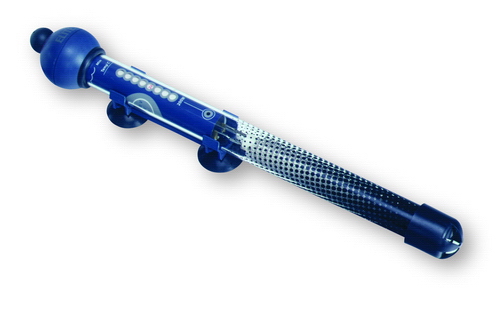 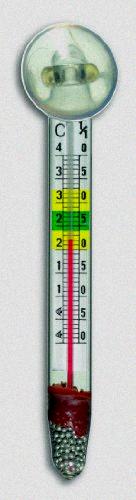                                                                                   ОБОГРЕВАТЕЛЬ И ТЕРМОМЕТРЛЮМИНИСЦЕНТНАЯ ЛАМПА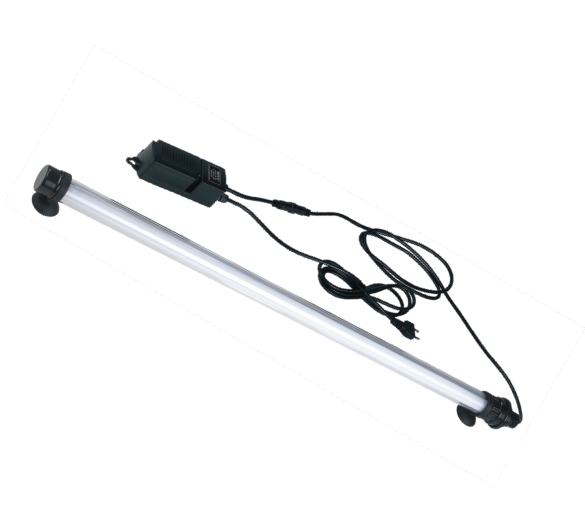 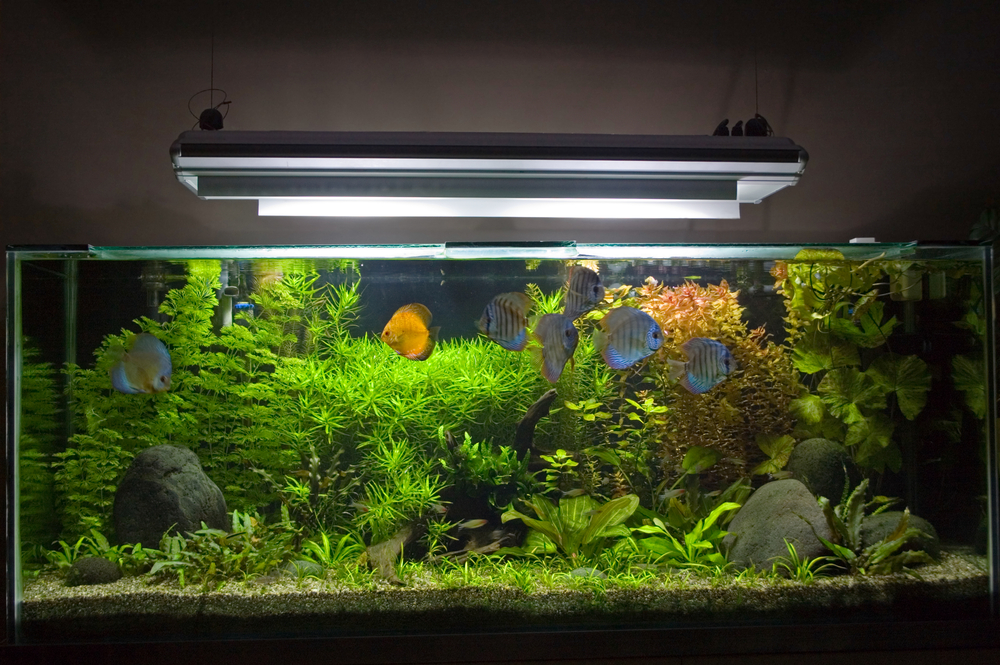                                                      ОСВЕЩЕНИЕ ЛЮМИНИСЦЕНТНОЙ ЛАМПОЙ       ФИЛЬТР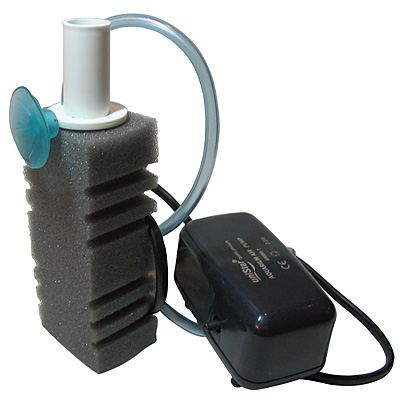                 АКВАРИУМНЫЙ КОМПРЕССОР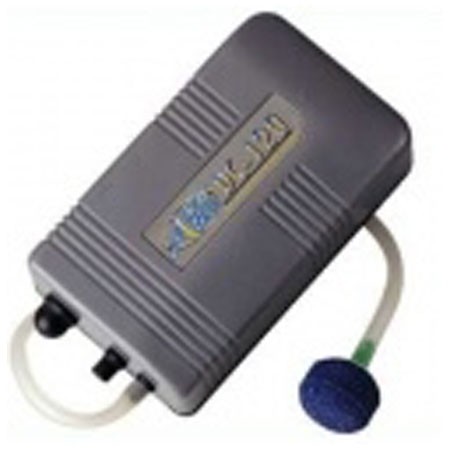 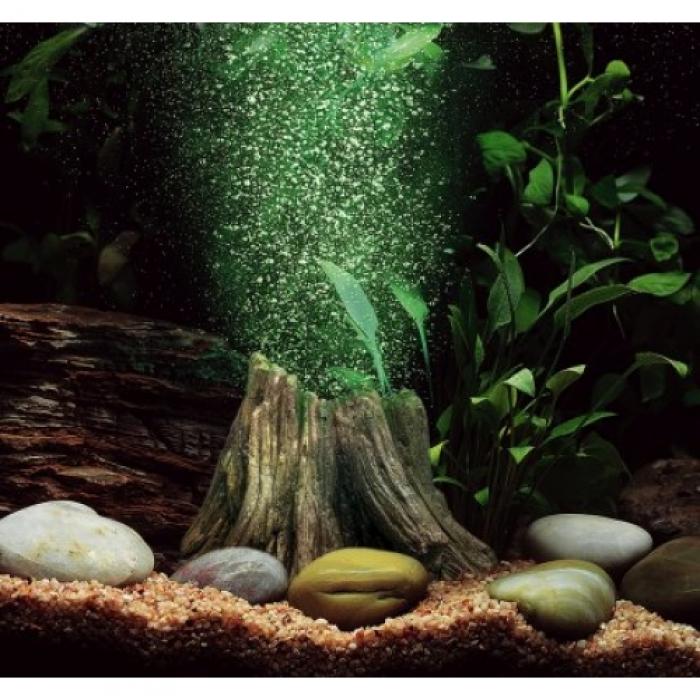                                                        АКВАРИУМНЫЙ КОМПРЕССОР В ДЕЙСТВИИ